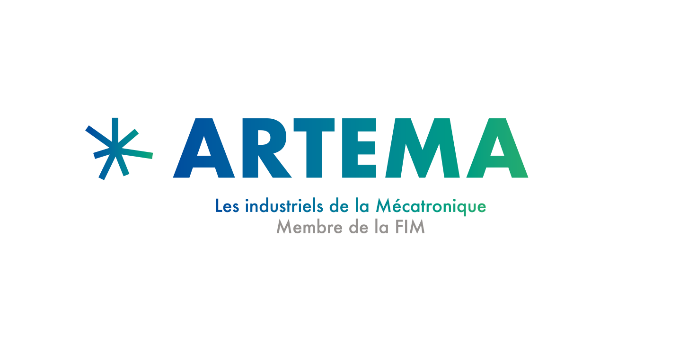 Déclare avoir pris connaissance des Statuts d'ARTEMA, y adhérer pleinement et demande à être admis en qualité de Membre Associé.S’engage à acquitter la cotisation annuelle correspondante fixée pour 2022 à 500€. 	Fait à ..........................………......	le	...................................…..	Signature :Etanchéité – Fixations- Guidages linéaires - Mécatronique - Roulements – Transmissions hydrauliques, mécaniques, pneumatiquesArtema     CS 30080   92038 La Défense CedexTél : + 33 1 47 17 63 09  -  Fax : + 33 1 47 17 63 70www.artema-france.org  -  info@artema-france.orgAssociation 1884 – SIRET 353 550 817 00020 – APE 9411Z Enseignements délivrés:Noms et coordonnées des personnes amenées à être en contact avec Artema :En ce qui concerne plus particulièrement vos activités, vous voudrez bien également préciser, pour les trois dernières années :nombre d'élèves:Nombre de diplômes délivrés :Précisions sur votre activité : (prière de joindre documentation)Objectifs et motivation de votre adhésion :Je soussignéNom : Prénom : Agissant en qualité de :(Proviseur, Directeur, Chef de travaux, …)Forme de l’établissement :Raison sociale :Adresse :Téléphone :Télécopie :Adresse mail :Adresse(s) des établissements-si différente(s)-N° Siret :Code APE :Ecole fondée en :Effectifs de l'établissement :dont professeurs : Patronage éventuel Société :	etSociété :MécaniqueHydraulique etPneumatiqueMaintenanceMécatroniqueAutres A préciserAnnée 2020-2021Année 2021-2022Année 2022-2023Bac PROMention complémentaireBac + 2(BTS ou DUT)LicencesAutresA préciserAnnée 2019-2020Année 2020-2021Année 2021-2022